от 18.07.2017  № 1149Об установлении дополнительных требований пожарной безопасности на территории городского округа город-герой ВолгоградВ связи с установлением с 03 июля 2017 г. на территории Волгоградской области особого противопожарного режима постановлением Губернатора 
Волгоградской области от 03 июля 2017 г. № 383 «Об особом противопожарном режиме на территории Волгоградской области», руководствуясь федеральными законами от 06 октября . № 131-ФЗ «Об общих принципах организации местного самоуправления в Российской Федерации», от 21 декабря . 
№ 69-ФЗ «О пожарной безопасности», от 22 июля . № 123-ФЗ «Технический регламент о требованиях пожарной безопасности», решением Волгоградской городской Думы от 29 октября 2008 г. № 10/304 «О Положении об обеспечении первичных мер пожарной безопасности в границах городского округа 
город-герой Волгоград», статьями 7, 39 Устава города-героя Волгограда, администрация ВолгоградаПОСТАНОВЛЯЕТ:1. На период введения особого противопожарного режима в Волгоградской области установить следующие дополнительные требования пожарной 
безопасности с учетом местных условий и пожарной обстановки на территории городского округа город-герой Волгоград: 1.1. Запрет на разведение костров, сжигание мусора, сухой растительности (в том числе стерни, пожнивных и порубочных остатков, сухой травы, листвы и камыша), проведение всех видов пожароопасных работ, кроме мест, специально отведенных для указанных видов работ.1.2. Садоводческим, огородническим и дачным некоммерческим объединениям граждан, организациям, эксплуатирующим полосы отвода автомобильных дорог и железнодорожных путей, регулярно проводить очистку территорий садоводческих, огороднических и дачных некоммерческих объединений граждан, полос отвода автомобильных дорог и железнодорожных путей от горючих отходов, мусора, тары, сухой травы, камыша, спиленных веток и деревьев.2. Администрациям районов Волгограда в пределах своих полномочий: 2.1. Организовать доведение настоящего постановления и мер пожарной безопасности в условиях особого противопожарного режима до сведения населения Волгограда.2.2. Организовать проведение очистки территорий общего пользования в пределах противопожарных расстояний от горючих отходов, мусора, тары, сухой растительности и камыша.2.3. Активизировать работу с органами территориального общественного самоуправления по обеспечению первичных мер пожарной безопасности на подведомственных территориях в условиях действия особого противопожарного режима.2.4. Организовать мероприятия по повторной опашке в соответствии с альбомом графических материалов выполнения первичных мер пожарной 
безопасности по опашке территории городского округа город-герой Волгоград на период пожароопасного сезона 2017 года.2.5. Организовать проведение работы с руководством дачных и садоводческих некоммерческих объединений граждан по очистке территорий указанных объединений от горючих отходов, мусора, тары, сухой растительности и камыша и создание вдоль их границ минерализованных полос шириной не менее  в соответствии с рельефом местности. 2.6. Организовать подготовку имеющейся водовозной и землеройной техники для ее возможного использования при тушении ландшафтных пожаров.2.7. Организовать проведение на территориях районов Волгограда рейдов по выявлению, пресечению и документированию административных правонарушений, предусмотренных статьей 14.9.3 Кодекса Волгоградской области об административной ответственности.2.8. Организовать работу (в пределах предоставленных полномочий) по предупреждению возникновения загораний на объектах размещения (накопления) отходов, расположенных на территориях районов Волгограда. 3. Комитету дорожного хозяйства, благоустройства и охраны окружающей среды администрации Волгограда:3.1. Активизировать работу по обеспечению мер пожарной безопасности в условиях особого противопожарного режима в пределах своих полномочий.3.2. Организовать размещение аншлагов, информирующих граждан о действии особого противопожарного режима, соблюдении Правил благоустройства территории городского округа город-герой Волгоград (запрете разведения костров, сжигании всех видов отходов в городских лесах и на придомовой территории, на контейнерных площадках и в мусоросборниках, разведение открытого огня в целях сжигания листьев и древесно-кустарниковых отходов), штрафных санкциях за нарушения установленных требований в местах массового отдыха граждан, городском лесничестве. 3.3. Организовать работу (в пределах предоставленных полномочий) по предупреждению возникновения загораний на объектах размещения (накопления) отходов, исключению случаев поджогов, приводящих к нарушению экологической обстановки и возникновению природных пожаров, согласно требованиям, изложенным в решении Волгоградской городской Думы от 21 октября 2015 г. № 34/1091 «Об утверждении Правил благоустройства территории городского округа Волгоград».3.4. Организовать проведение очистки полос отвода автомобильных дорог от сгораемого мусора, травы и камыша.4. Комитету дорожного хозяйства, благоустройства и охраны окружающей среды администрации Волгограда совместно с комитетом взаимодействия с гражданским обществом администрации Волгограда организовать патрулирование территорий городских лесов, лесных полос и прилегающих к ним территорий народными дружинами.5. Комитету гражданской защиты населения администрации Волгограда:5.1. Организовать постоянный мониторинг состояния пожарной обстановки на территории городского округа город-герой Волгоград.5.2. Регулярно проводить проверку работоспособности автоматизированной системы централизованного оповещения, радиотренировки, в ходе которых доводить до населения различную информацию в области пожарной безопасности. 5.3. Изготовить и распространить среди населения Волгограда листовки, памятки на противопожарную тематику.5.4. Проводить оповещение населения Волгограда, руководителей объектов отдыха и оздоровления детей о пожаре и порядке эвакуации в безопасные места при угрозе распространения пожара на объекты отдыха и оздоровления детей в установленном порядке.6. Комитету гражданской защиты населения администрации Волгограда совместно с управлением по взаимодействию со средствами массовой информации администрации Волгограда организовать размещение в средствах массовой информации материалов о мерах пожарной безопасности и поведении населения Волгограда в условиях действия особого противопожарного режима.7. Департаменту жилищно-коммунального хозяйства и топливно-энергетического комплекса администрации Волгограда организовать совместно с обществом с ограниченной ответственностью «Концессии водоснабжения» работу по ремонту неисправных пожарных гидрантов наружного противопожарного 
водопровода на территории городского округа город-герой Волгоград.8. Настоящее постановление вступает в силу со дня его официального опубликования.9. Контроль за исполнением настоящего постановления возложить на заместителя главы администрации Волгограда Тетерятника О.В.И.о. главы администрации                                                             И.С.Пешкова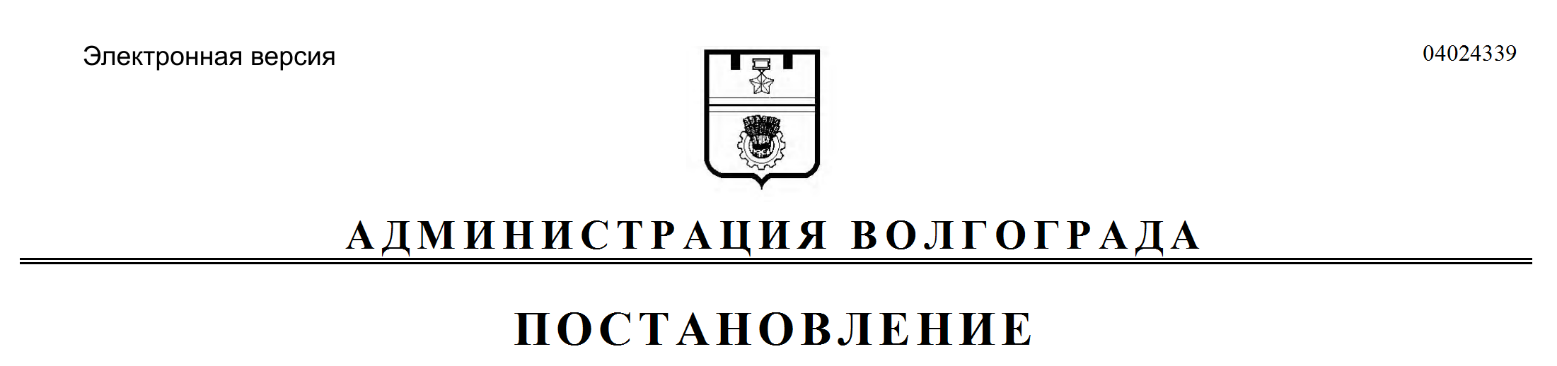 